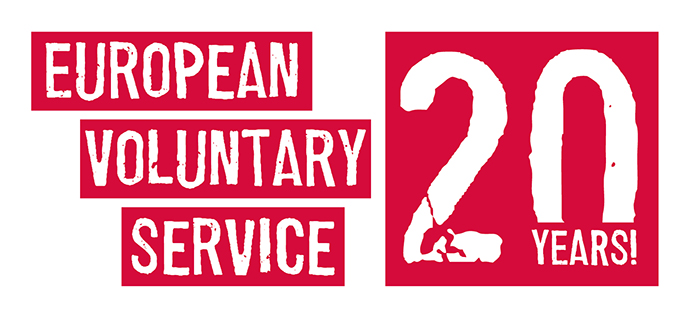 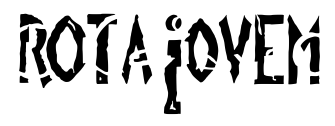 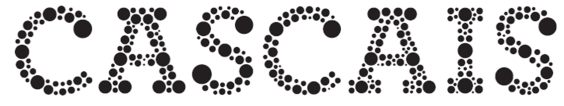 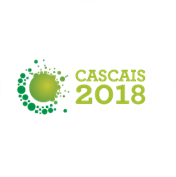 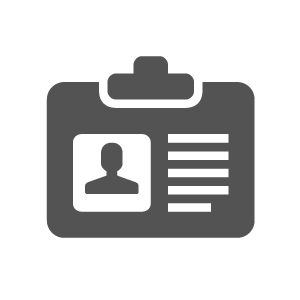 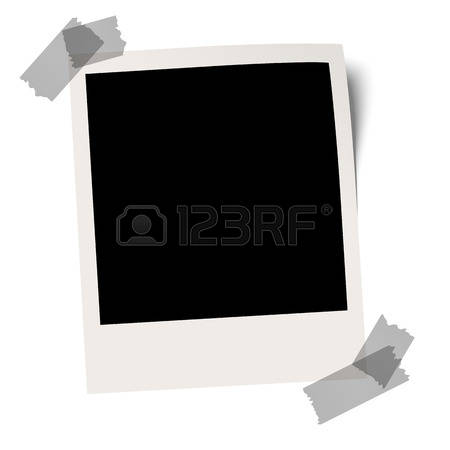 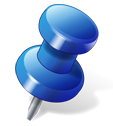 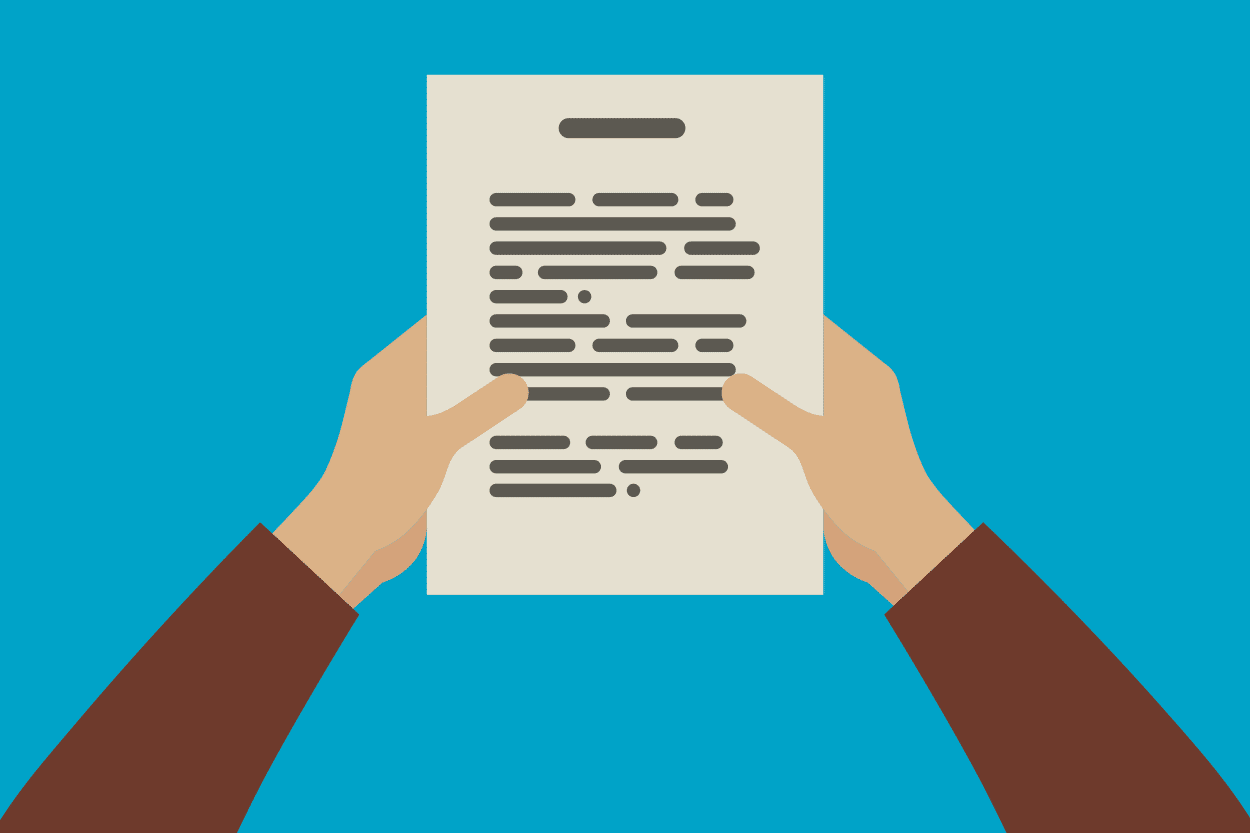 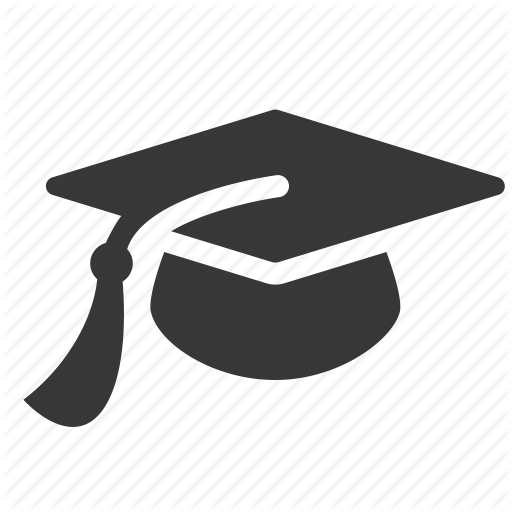 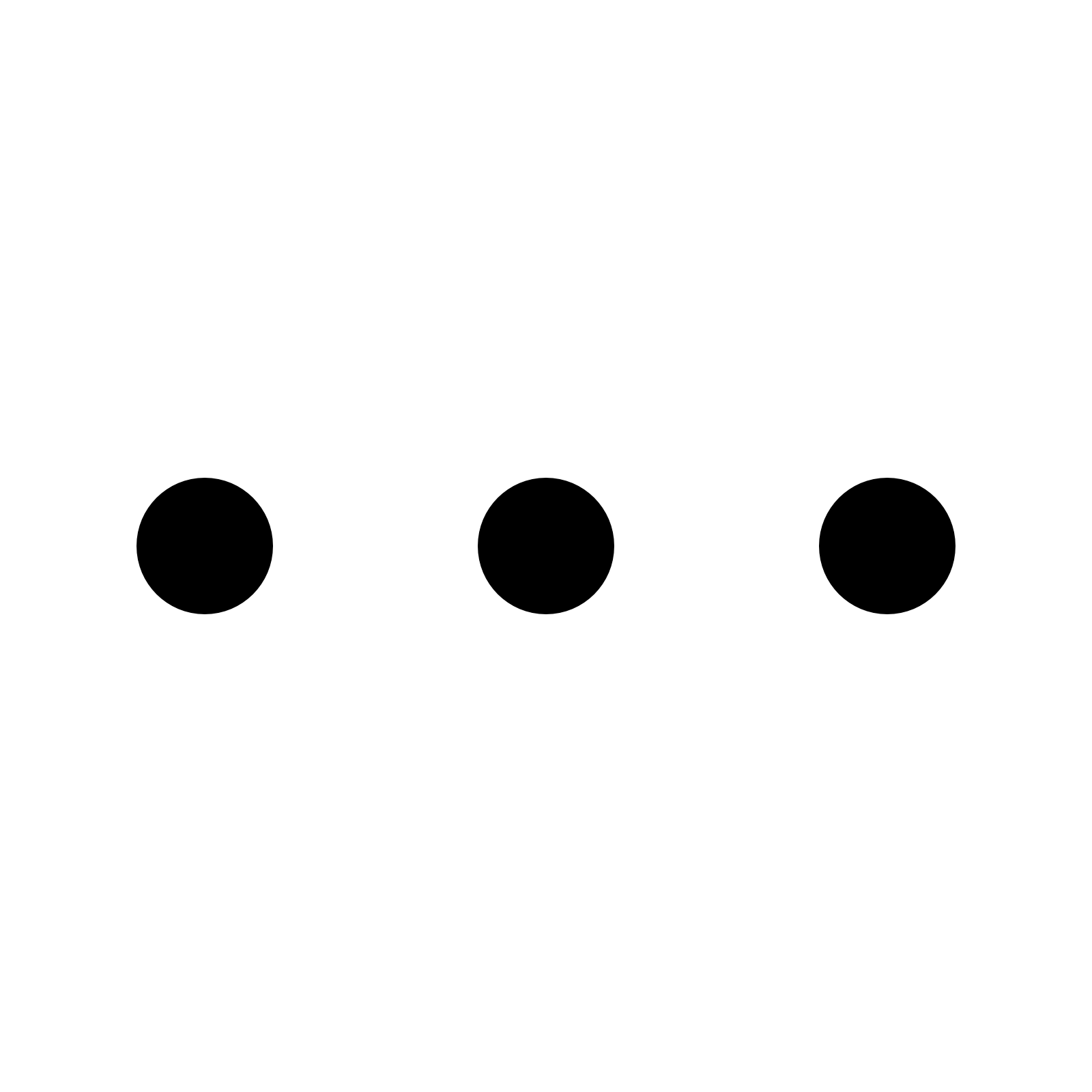 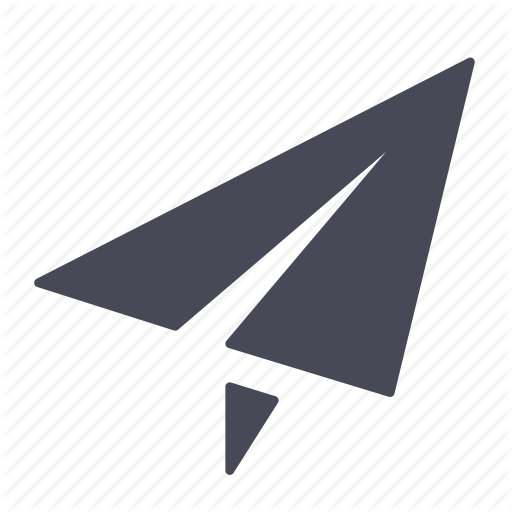 NameKulturno izobraževalno društvo PiNAKulturno izobraževalno društvo PiNAKulturno izobraževalno društvo PiNAPIC NUMBER948546608Accreditation number2015-1-SI02-KA110-012905Full AddressGregorčičeva ulica 6, 6000 Koper, SlovenijaGregorčičeva ulica 6, 6000 Koper, SlovenijaGregorčičeva ulica 6, 6000 Koper, SlovenijaContact Person in charge of EVSName : Ema WeixlerE-mail : terminal@pina.siPhone : +386 (0)5 63 00 320Name : Ema WeixlerE-mail : terminal@pina.siPhone : +386 (0)5 63 00 320Name : Ema WeixlerE-mail : terminal@pina.siPhone : +386 (0)5 63 00 320Your relationship with your SO         (Ex-volunteer, worked there, participated in activities, none at all…)